.Position: begin in right side by side positionThis Dance is dedicated to Jon, Eileen, Rob, Doreen, John, Sandra and all the 'Freeway' DancersFORWARD HITCH, BACK HITCH, STEP SLIDE STEP BRUSHFORWARD HITCH, BACK HITCH, STEP SLIDE STEP BRUSHSTEP KICK, STEP KICK, STEP KICK, VINE, KICK (LADY TURNS)Release right hands take up leftSTEP KICK, STEP KICK, VINE, BRUSHNow back in right side by side positionBOTH - STEP SLIDE, STEP BRUSHSTEP & TOUCH ¼ TURN TWICE, STEP SLIDE, TURN & HITCHDrop left hands, right goes over lady's headTake up left hands, drop rightPick up right hand as you start turn, lady goes under raised left arm, right side by sideSTEP SLIDE STEP BRUSHREPEATLouisiana Way (P)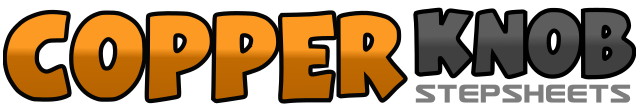 .......Count:50Wall:0Level:Partner.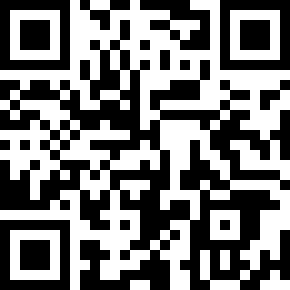 Choreographer:Diane Jackson (UK)Diane Jackson (UK)Diane Jackson (UK)Diane Jackson (UK)Diane Jackson (UK).Music:Down Louisiana Way - George StraitDown Louisiana Way - George StraitDown Louisiana Way - George StraitDown Louisiana Way - George StraitDown Louisiana Way - George Strait........1-2Step forward on left foot, hook right foot behind left knee3-4Step back on right foot, hook left foot in front of right knee5-6Step forward on left, slide right foot up to left7-8Step forward on left, brush right foot past left9-10Step forward on right foot, hook left foot behind right knee11-12Step back on left foot, hook right foot in front of left knee13-15Step forward on right, slide left foot up to right15-16Step forward on right, brush left foot past right17MAN: Step in place on left, drop left handsLADY: Step forward on left turn ½ turn right18MAN: Kick right diagonally across leftLADY: Kick right diagonally across left (RLOD)19-20BOTH: Step down on right, kick left diagonally across right, touch heels21-22Step in place on left, kick right foot diagonally across left23-24Step right foot to right side, left foot step behind right25-26Step right foot to right side, kick left foot diagonally across right27-28Step in place on left, kick right foot diagonally across left, touch heels29-30Step right in place, kick left foot diagonally across right31MAN: Step left foot to left footLADY: Step left foot to left side32MAN: Right foot step behind leftLADY: Step right foot behind left33MAN: Step left foot to left sideLADY: Step diagonally forward left turning ½ left (to face LOD)34MAN: Brush right foot forwardLADY: Brush right forward35-36Step forward on right, slide left foot up to right37-38Step forward on right, brush left foot forward39-40Step forward left turning ¼ left, touch right next to left (ILOD)41-42Step back right turning ¼ left (RLOD), touch left next to right43-44Step forward on left, slide right foot up to left45-46Step forward on left turning ½ turn left, hitch right (back to LOD)47-48Step forward on right foot, slide left up to right49-50Step forward on right, brush left foot forward